　　　　　　　　　　　　　　　VPcamp日誌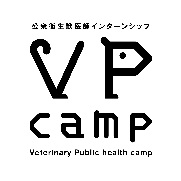 氏名：　　　　　　　　　　　　　　　　大学名：　　　　　　　　　　　学年(　　　　)受入機関名：　　　　　　　　　　　　　　　　　　　　　　　　　　　　　　　　　　　　　　　　　　　　　　　　　　VPcamp日誌氏名：　　　　　　　　　　　　　　　　大学名：　　　　　　　　　　　学年(　　　　)受入機関名：　　　　　　　　　　　　　　　　　　　　　　　　　　　　　　　　　　　　　　　　　　　　　　　　　　VPcamp日誌氏名：　　　　　　　　　　　　　　　　大学名：　　　　　　　　　　　学年(　　　　)受入機関名：　　　　　　　　　　　　　　　　　　　　　　　　　　　　　　　　　　　　　　　　　　　　　　　　　　VPcamp日誌氏名：　　　　　　　　　　　　　　　　大学名：　　　　　　　　　　　学年(　　　　)受入機関名：　　　　　　　　　　　　　　　　　　　　　　　　　　　　　　　　　　　　　　　　　　　　　　　　　　VPcamp日誌氏名：　　　　　　　　　　　　　　　　大学名：　　　　　　　　　　　学年(　　　　)受入機関名：　　　　　　　　　　　　　　　　　　　　　　　　　　　　　　　　　　　第　　　日目　　　　年　　　月　　　日　　　　：　　　　～　　　　：実習部門(実習場所)実習指導者の役職・氏名　　実習のテーマ・課題実習概要(実習した業務、手順、内容など)実習概要(実習した業務、手順、内容など)特記事項(学んだこと、反省点、明日の予定など)特記事項(学んだこと、反省点、明日の予定など)第　　　日目　　　　年　　　月　　　日　　　　：　　　　～　　　　：実習部門(実習場所)実習指導者の役職・氏名　　実習のテーマ・課題実習概要(実習した業務、手順、内容など)実習概要(実習した業務、手順、内容など)特記事項(学んだこと、反省点、明日の予定など)特記事項(学んだこと、反省点、明日の予定など)第　　　日目　　　　年　　　月　　　日　　　　：　　　　～　　　　：実習部門(実習場所)実習指導者の役職・氏名　　実習のテーマ・課題実習概要(実習した業務、手順、内容など)実習概要(実習した業務、手順、内容など)特記事項(学んだこと、反省点、明日の予定など)特記事項(学んだこと、反省点、明日の予定など)第　　　日目　　　　年　　　月　　　日　　　　：　　　　～　　　　：実習部門(実習場所)実習指導者の役職・氏名　　実習のテーマ・課題実習概要(実習した業務、手順、内容など)実習概要(実習した業務、手順、内容など)特記事項(学んだこと、反省点、明日の予定など)特記事項(学んだこと、反省点、明日の予定など)第　　　日目　　　　年　　　月　　　日　　　　：　　　　～　　　　：実習部門(実習場所)実習指導者の役職・氏名　　実習のテーマ・課題実習概要(実習した業務、手順、内容など)実習概要(実習した業務、手順、内容など)特記事項(学んだこと、反省点、明日の予定など)特記事項(学んだこと、反省点、明日の予定など)